Схема 29к приложению 2к постановлению Администрациигорода Ханты-Мансийскаот____ №____Территория муниципального бюджетного общеобразовательного учреждения «Средняя общеобразовательная школа №6 имени Сирина Николая Ивановича»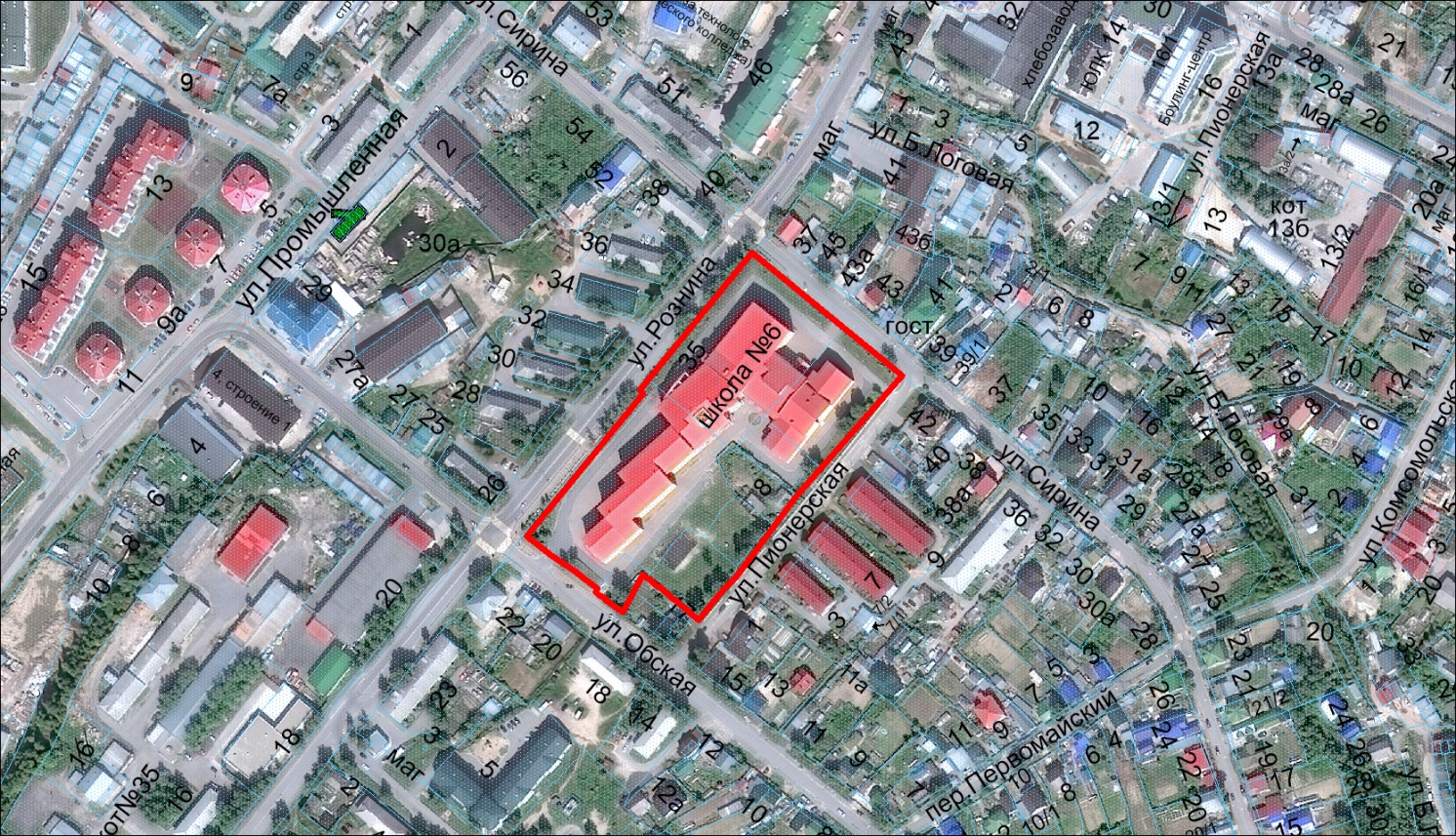 